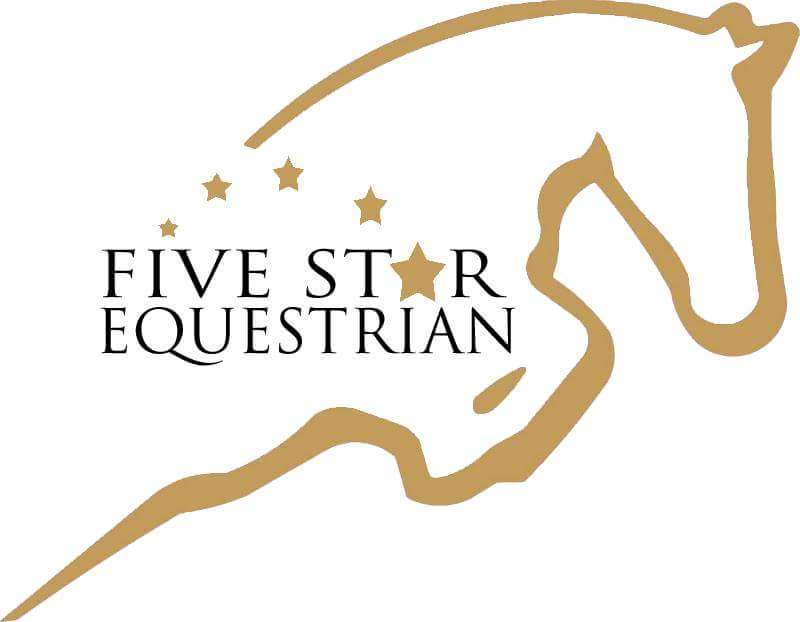 FIVE STAR EQUESTRIANShow Equipment ListItem DescriptionExampleBurgundy Adjusta-Fit® Dura-Nylon® V-Free™ Sheethttps://www.sstack.com/adjusta-fit-dura-nylon-stable-sheets/p/10530w/a1/100000000398/av1/100000007711/a2/100000000521/av2/100000008566/a4/100000000376/av4/100000008676/ “Five Star Equestrian” logo monogram can be added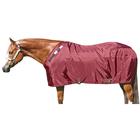 Back on Track Therapeutic Mesh Sheethttps://www.doversaddlery.com/ceramic-mesh-sheet/p/X1-24279B/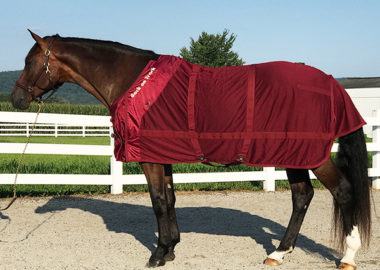 Burgundy Dura-Tech® TechoDri® Advanced Fleece Contour Coolerhttps://www.sstack.com/dura-tech-tekno-dri-advanced-fleece-contour-cooler/p/38597/ “Five Star Equestrian” logo monogram can be added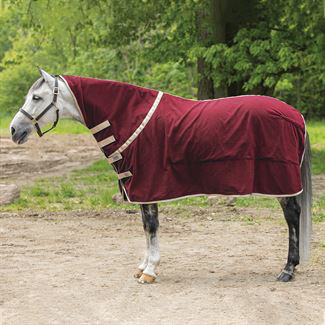 2 White Ogilvy Profile Pads for Showshttps://www.smartpakequine.com/pt/ogilvy-profile-pad-11706OR2 White Ogilvy Baby Pads for Shows, can also customize with Burgundy boarderhttps://www.ogilvyequestrian.com/en/store/product/jump-babypad“Five Star Equestrian” logo monogram can be added – just purchase and give to Leah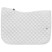 x 2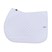 Hunter Padhttps://www.smartpakequine.com/pt/ecogold-stabilizer-hunter-pad-7389?utm_source=google&utm_medium=cpc&utm_content=NB_Shopping_Catch_All&utm_campaign=Shopping+-+Catch-All&gclid=Cj0KCQiAvbiBBhD-ARIsAGM48bxEH_kD7YkArpmkyXfMN8PEURlM1vl9XYLQF3lr06fbM-rl6OCzaM0aAjYfEALw_wcB&gclsrc=aw.ds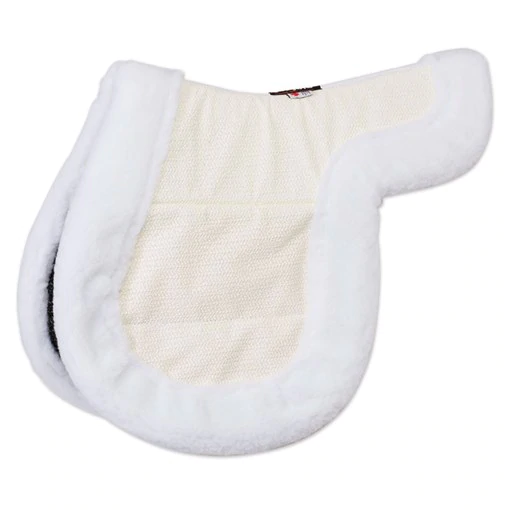 Dura-Tech® No Bow Quick Wraps (2 pairs x 14”)https://www.sstack.com/dura-tech-quick-no-bow-leg-wraps/p/21061C/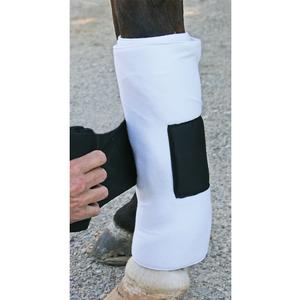 Leather Horse Halter with clipwww.sstack.com (Schneiders)https://www.doversaddlery.com/circuit-padded-leather-halter/p/X1-05337/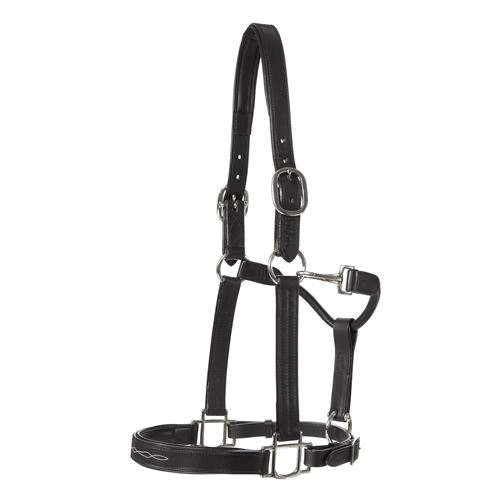 Dura-Tech® 8' Nylon Braided Round Leadhttp://www.sstack.com/lead-ropes-shanks/Dura-Tech-8-Nylon-Braided-Round-Lead/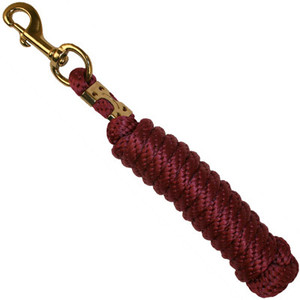 Freedom Feeder Day Nethttps://www.bigdweb.com/product/kensington+freedom+feeder+4+flake+day+hay+net+-+2+inch+netting.do?sortby=bestSellers&refType=&from=Search&ecList=6&ecCategory=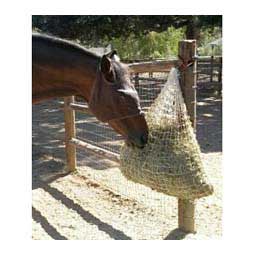 Bandage SlingFive Star will order from Equitex ($75 + tax)Color: Tan - Trim: Burguny“Five Star Equestrian” logo monogram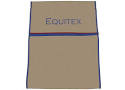 Five Star Equestrian – Equitex Tack TrunkThese tack trunks are special orders through Five Star Equestrian and include name plaques & cover ($1,600)“Five Star Equestrian” logo monogram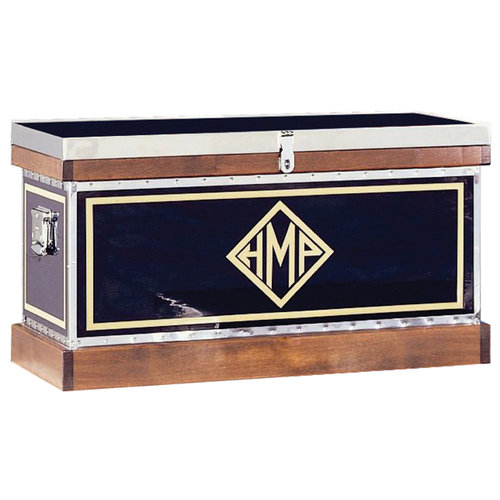 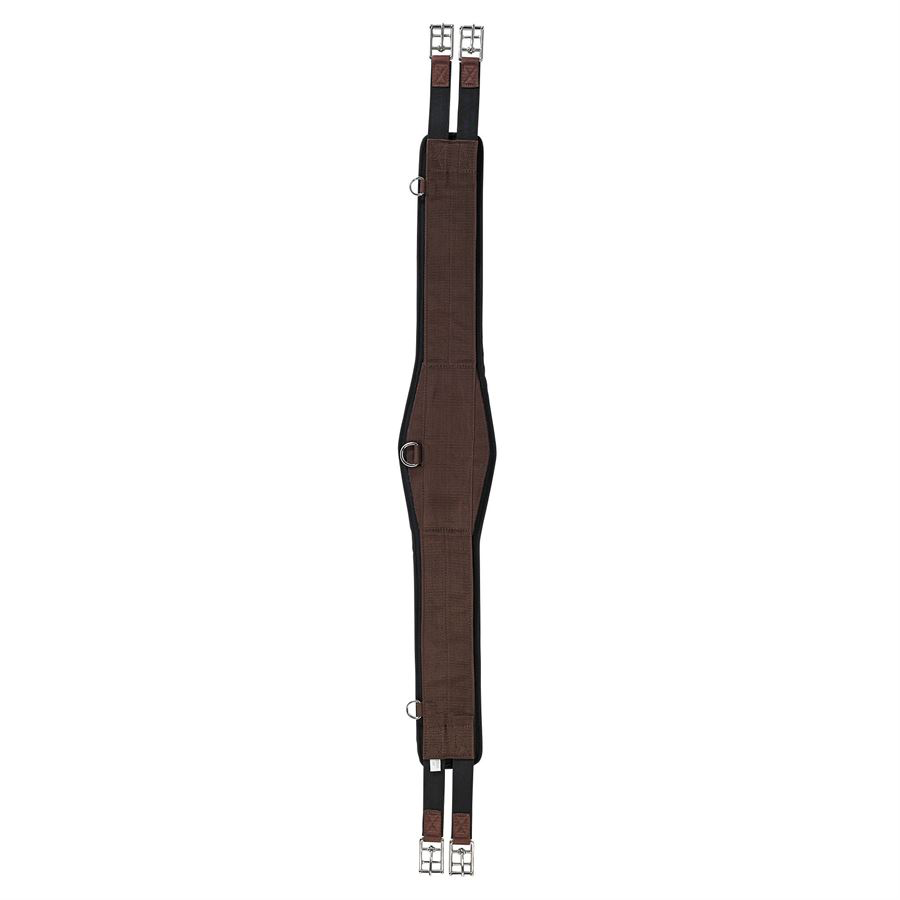 Schooling Girth for Home or Showshttps://www.doversaddlery.com/esstnl-schlng-girth-wsmrtfbrc/p/X1-02683/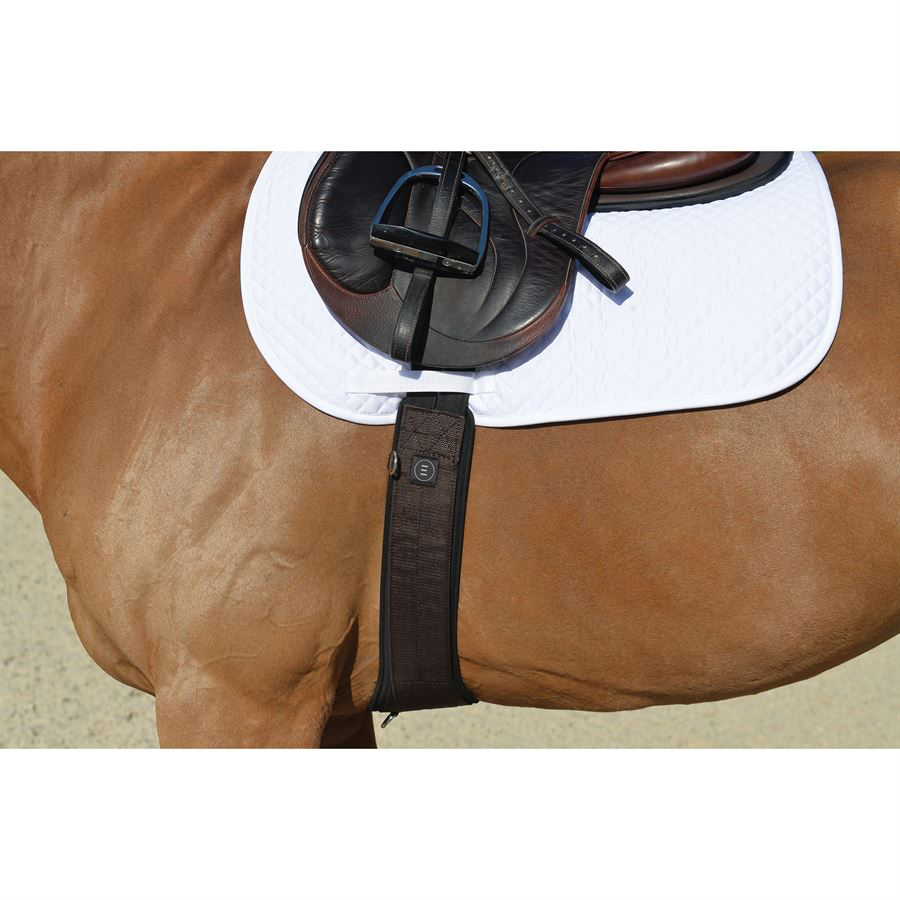 MDC Stirrup Ironshttps://www.smartpakequine.com/search/search?searchTerm=mdc%20stirrups See Trainers before purchasing for recommendation or style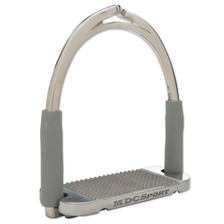 Horse Bootshttps://www.sstack.com/equine-splint-boots/Eskadron-Horse-Boot-Value-Pack/If pony, ask trainers about size OREquifit Boots (ask trainers about options)https://equifit.net/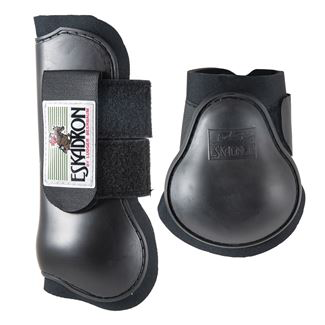 Additional Things to BuySchleese Saddle (FSE will set this up)Leather Girth (Schleese can do bundle with stirrup leathers)Bridle (some lease horses have bridles)Standing Martingale, Crop, SpursOther Trainer Recommended EquipmentNote: Always check with trainers prior to purchasing any equipment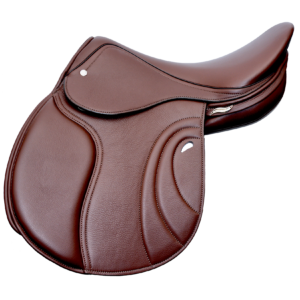 